Сумська міська радаVІIІ СКЛИКАННЯ        СЕСІЯРІШЕННЯвід                       2022 року №      -МРм. СумиРозглянувши звернення громадянки, надані документи, відповідно до  статей 12, 40, частини четвертої статті 83, 112, частини сьомої статті 118, статті 121, 122 Земельного кодексу України, статті 50 Закону України «Про землеустрій», частини четвертої статті 15 Закону України «Про доступ до публічної інформації», враховуючи пункт 10.7.6 Державних будівельних норм Б.2.2-12:2019 ДБН «Планування та забудова територій», затверджених наказом Міністерства регіонального розвитку, будівництва  та  житлово- комунального  господарства  України від 26.04.2019 № 104, протокол засідання постійної комісії з питань архітектури, містобудування, регулювання земельних  відносин,  природокористування та екології Сумської міської ради від 01.02.2022 № 44, керуючись пунктом 34 частини першої статті 26 Закону України «Про місцеве самоврядування в Україні», Сумська міська рада ВИРІШИЛА:Відмовити Запорожець Наталії Євгенівні в наданні дозволу на розроблення проекту землеустрою щодо відведення земельної ділянки у власність за        адресою: м. Суми, 1-ша Оболонська, 53/1, орієнтовною площею до 0,0300 га, для будівництва і обслуговування житлового будинку, господарських будівель і споруд (присадибна ділянка), у зв’язку з невідповідністю місця розташування об’єкта вимогам містобудівної документації та нормативно-правовим актам, а саме пункту 10.7.6 Державних будівельних норм України Б.2.2-12:2019 «Планування та забудова територій», затверджених наказом Міністерства регіонального розвитку, будівництва та житлово-комунального  господарства  України  від  26.04.2019 №  104, згідно  якого  зазначена земельна ділянка частково потрапляє  в  межі  житлової вулиці  Можайського  (оскільки  її ширина штучно звужена до 10 м замість нормативних 15 м через ймовірний самозахват), що відноситься до земель комунальної власності (землі загального користування), які не можуть бути передані у приватну власність.Сумський міський голова					Олександр ЛИСЕНКОВиконавець: Клименко Ю.М.Ініціатор розгляду питання –– постійна комісія з питань архітектури, містобудування, регулювання земельних відносин, природокористування та екології Сумської міської ради Проєкт рішення підготовлено Департаментом забезпечення ресурсних платежів Сумської міської радиДоповідач – Клименко Ю.М.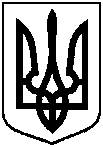 Проєктоприлюднено «__»_________2022 р.Про відмову Запорожець Наталії Євгенівні в наданні дозволу на розроблення проекту землеустрою щодо відведення земельної ділянки у власність   за   адресою: м.  Суми,        вул. 1-ша Оболонська, 53/1, орієнтовною площею 0,0300 га 